Lichfield Diocese Prayer Diary: Issue 164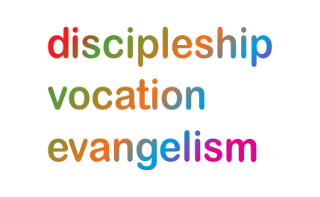 Our prayers continue for the ‘SHAPING FOR MISSION’ Deanery visions & ways to implement them, in the context of the varied roles and ministries across the Diocese. As ‘People of Hope,’ we remain mindful of the implications of Covid-19, locally & globally; we remember those impacted by natural disasters; those in Ukraine suffering grievously, for all who take decisions around the world, and for the people & leaders of Russia.Sunday 11th June: (Barnabas the Apostle)Pray for all who will take part in the Stoke-on-Trent City Celebration, taking place at Swan Bank Church, Burslem this evening; asking God’s blessing on them all and His enabling for guest speaker, Revd Malcolm Mycock from St. John's Church, Abbey Hulton, and for worship leader, James Adams.Monday 12th: Give thanks for all those who have served on Newcastle Deanery Synod for the last three years, giving up their time to support each other in growing God’s kingdom across the Deanery. We pray for those who are being elected to stand in the next triennium and for the election to leadership roles and the standing committee, which will take place at our next meeting in October; and for wisdom and discernment in continuing to shape the Deanery for Mission across the area. Tuesday 13th: We remember the Community of Evangelists gathering this evening at St Michael’s Church, Lichfield; for Steve Hollinghurst as he prepares to speak about mission and churchyards, including churchyard QR code trails, exploring Forest Church as community outreach, links with local schools and churchyards, and building spiritual spaces. Click here for further details.Wednesday 14th: (Richard Baxter, Puritan Divine, 1691, writer of the hymn ‘Ye Holy Angels Bright’.)My soul, bear thou thy part, triumph in God above:
And with a well-tuned heart sing thou the songs of love!
Let all thy days ‘til life shall end,
Whate'er He send, be filled with praise!Give thanks for the members of Bishop’s Staff Meeting and pray God’s blessing on them as they meet today.Thursday 15th: (Evelyn Underhill, Spiritual Writer, 1941)Pray for the work of USPG, giving thanks for the Society’s work across the world supporting local Christian communities as they reach out to bring new life and hope to those around them. Pray especially for our work in the four Dioceses of Malawi, led by Fran Mate, focuses on the girls’ education, strengthening the livelihoods of poorer communities and improving water, sanitation and hygiene. Pray too for our newly founded Fellowship of Anglican Scholars of Theology (FeAST), led by Peniel, launched to strengthen theological reflection across the churches of the Anglican Communion.Friday 16th: (Joseph Butler, Bishop of Durham, Philosopher, 1752)We pray for the work being undertaken in all schools in Newcastle Deanery, for Clergy, Children & Family workers and many dedicated volunteers giving up their valuable time, and being active role models to reach out to young people in the hope of drawing them to Jesus as a loving saviour, and into the Church.  We pray particularly for Richard Marshall, new school chaplain at the Kings Church of England  School Academy, Kidsgrove and for others employed by deanery churches to work with Families & Children. AmenSaturday 17th: (Samuel and Henrietta Barnett, Social Reformers, 1913 and 1936)We give thanks for the ministry of those serving their curacies in Newcastle Deanery at this time and pray particularly for their ordination as priests this summer - Tom Chapman @ St. Thomas’ Kidsgrove, Jennifer Wright @ Bradwell & Porthill, and Philip Garret @ Cross Heath & St. Paul’s.  We pray, too, for others from the Deanery who are currently discerning ministry at this time – particularly for those who may be ordained Deacon in July and for others who may be struggling to decide what You are calling them to. Amen.